Dernière vente de la saison 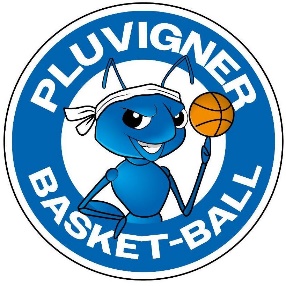 Le PBB s’associe à la Maison Gouëllo de Pluvigner afin de vous proposer une vente de plats à emporter. Pas envie de cuisiner, on a la solution ! Commandez un plat juste à réchauffer, l’idéal pour passer un week-end tranquille Le retrait des commandes aura lieu 
le samedi 13 avril 2024 au Goh Lanno De 10h30 à 12h.Nous vous remercions pour tout le soutien que vous nous apportez tout au long de l’année, grâce à vous le club peut renouveler ses équipements.Bonne dégustation !Le bureau du PBB 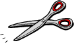 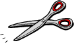 COUPON REPONSE à retourner au plus tard pour le mardi 2 avril 2024Nom ………………… Prénom ……………………  Equipe (impératif)……………………N° de téléphone ……………………………La part de Rougail saucisses	7€50 x _______ =_______€ 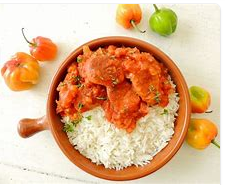 La part de lasagnes de légumes	7€50 x _______ =______€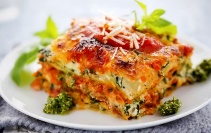 La part de poulet basquaise		7€50 x _______= _______€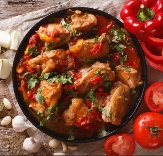 	 	 	 	 	         TOTAL COMMANDE =   _______ € (Photos non contractuelles)Règlement à déposer avec la commande  A Guillaume lors de l’entrainement si paiement par chèque ou espèces Espèces  	 Chèque à l’ordre du PBB	   Hello Asso https://urls.fr/rkLuR3